Hvad kan gøres bedre eller anderledes næste gang:  ________________________________________________________________________________________________________________________________________________________________________________________________________________________________________________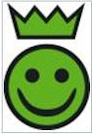 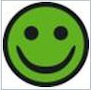 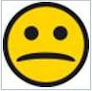 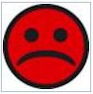 Spiltype:- Fik gruppen forklaret om deres valgte spiltype?Målgruppe:- Hvordan er målgruppen forklaret?Er personaen forklaret?Udfordringen:- Fik gruppen tydeliggjort hvorfor deres idé er brugbar for målgruppen?Instruerende tekst:Kan spillet spilles ud fra den instruerende tekst, uden vejledning fra designere?Model:- Kunne gruppen fremvise en fysisk model?Er prototypen funktionel?Teknologi:Er deres teknologi relevant for spillet?Fremlæggelsen:- Fremstod gruppen som en samlet helhed?Var gruppen engageret i deres eget spil?